[insert photo of front of house]Fill in this table for all tools that are technically feasible. Add pages as necessary.These costs are approximate amounts designed to give you an idea of your potential costs. Costs for depaving, permeable pavers and rain gardens are determined based on an estimate provided by the contractor.Please refer to “Order and Payment Information” sheet for more details and contact information.The below information (including all forms) is available online:www.phillywatersheds.org/whats_in_it_for_you/residents/raincheck/order-your-stormwater-toolTo Order Your ToolTell us what tool you’d like to have installed. Fill out the Stormwater Tool Order Form. Find the form online or in the e-mail from your assessor. Sign the waiver form. Find the form online or in the e-mail from your assessor. E-mail the order form and the waiver to Zach Popkin at RainCheck@pennhort.org. Note: If you are interested in a downspout planter, you must pay the $75 cost share fee at the time that you place your order. If you are interested in depaving, permeable pavers, or a rain garden, you must submit a $25 consultation fee.  We will then connect you with a preapproved contractor from out network, who will visit your home to confirm the scope of work before preparing an estimate.To Make Payment with a Credit CardGo to www.pennhort.net/raincheck. Complete the form online using PHS’ secure payment center.  Please include any special requests in the Comments box.If a downspout planter was recommended at more than one location at your home, please note your preferred location in the Comments box (ex. “DS1”, “rear patio”).Make sure to e-mail or mail your waiver form separately, if you did not submit it at the workshop.To Pay with a Check or Money OrderMake the check or money order out to “PHS”Include “Rain Check Cost Share Fee” on the memo line.Mail to:PHSAttn: Rain Check
100 N 20th Street – 5th Floor
Philadelphia, PA 19103-1495Include your wavier form and order form with your check or e-mail them separately.Questions?All questions regarding ordering your tool or making a payment should be directed to:PHS Information Services, 215-988-1698, PHS-info@pennhort.orgDo you have a sump pump in the basement?		⁪ Yes:		⁪ NoIf Yes, explain:______________________________________________________________________________________________________________________Does your basement get wet?				⁪ Yes:		⁪ NoIf Yes, explain:______________________________________________________________________________________________________________________We must inspect and photograph your basement in order to complete the assessment. May we proceed?						⁪ Yes:		⁪ NoAre there any problems with roof drainage/leakage?	⁪ Yes:		⁪ NoIf Yes, explain:______________________________________________________________________________________________________________________Are there any problems with gutters/downspouts/risers?	⁪ Yes:		⁪ NoIf Yes, explain:______________________________________________________________________________________________________________________Do you experience ponding or stagnant water in your yard?	⁪ Yes:		⁪ NoIf Yes, explain:______________________________________________________________________________________________________________________Do you have any other drainage issues?			⁪ Yes:		⁪ NoIf Yes, explain:______________________________________________________________________________________________________________________These criteria must be met to install a rain garden:The garden must be 10 ft from a structure with a basement or below-grade crawl space (if unknown, assume a basement).There must be sufficient space to build a garden that can manage the roof runoff (reference rain garden tables).There must be a safe place for the overflow (downslope, away from structures).The infiltration rate should be adequate to safely infiltrate runoff (typically between 0.5 in/hr and 6 in/hr).The rain garden cannot be within a drip line of a tree.Tool must manage stormwater that would otherwise run into the sewer.Please fill in the following information about a proposed rain garden.These criteria must be met to install a downspout planter: Adequate space for the planterA space that does not encroach on a pedestrian path or walking zoneA stable place for the planter (ex: flat ground or mild slopes that can be corrected with shims, no roof decks or support structures)A safe place to direct the overflowA safe place to direct the underdrainTool must manage stormwater that would otherwise run into the sewerPlease fill in the following information about a proposed downspout planter.Below, draw the downspout planter and the proposed location of the downspout, overflow, and underdrain connections. If a side view will clarify what is necessary for the installation, please include.  These criteria must be met to depave:If the basement is dry and no additional water is directed to the area besides the rain that falls on it directly, then depaving is acceptable within 10 ft of the home. A 2 ft separation is recommended between the wall and the depaved area if it is to be landscaped.If the basement is dry, and runoff from a surrounding area will flow on to the area to be depaved (i.e. more water than direct rainfall over the depaved area), then the depaved area must be at least 10 ft away from the basement wall of any existing structures. A 2 ft separation is recommended between the wall and the depaved area if it is to be landscaped.If the basement is wet, the depaved area must be 10 ft away from the basement wall of any existing structures under all runoff conditions. Tool must manage stormwater that would otherwise run into the sewer.Please fill in the following information about a proposed depave.These criteria must be met to install permeable paving:Permeable paving must be installed in place of existing pavement.Areas designated for permeable paving must not accept runoff from other areas (ie, direct rainfall only is allowed).If the basement is wet, the permeable pavement must start at least 10 ft away from the basement wall of any existing structures. Tool must manage stormwater that would otherwise run into the sewer.Please fill in the following information about the proposed permeable paving.ADDITIONAL DOWNSPOUT DATA  Please record the following information for all downspouts on the home, even if they aren’t being recommended for a stormwater tool installation at the time of the assessment.DOWNSPOUT DISCONNECTSThese criteria must be met for PWD to consider disconnecting a downspout:There must be a safe place for the discharge (downslope, away from structures)The ground must slope away from the residence Disconnection must manage stormwater that would otherwise run into the sewerGREEN ROOFSPWD is evaluating the potential for green roofs on properties in the Rain Check program. The following guidelines are designed to give PWD a sense of the percentage of properties that might support a green roof. This information will not be used to install a green roof without further assessment by an engineer.Please fill in the following information to determine the potential for a green roof. Rain check assessment reportproperty informationproperty informationParticipant Name:Parcel ID:Street Address:Neighborhood:E-mail: Phone:Watershed:Home Type:Assessment information Assessment information Assessor NameStart TimeEnd TimeAssessment DateRecommendations summaryFeasible ToolsFeasible ToolsLocation:Size:Stormwater Managed (gallons):Approximate Cost1:Total:PWD Contribution:Participant Cost:Total:PWD Contribution:Participant Cost:Homeowner Preference:Comments:Next Steps2:Order & payment informationClient InterviewAssessment PhotosRain Garden Assessment FormDOWNSPOUT ASSESSMENT DOWNSPOUT ASSESSMENT DOWNSPOUT ASSESSMENT DOWNSPOUT ASSESSMENT ID Number, Location:Downspout color:Gutter condition:Downspout shape:Downspout condition:Downspout size:What is the downspout connected to?Downspout material:RAIN GARDEN ASSESSMENT RAIN GARDEN ASSESSMENT RAIN GARDEN ASSESSMENT RAIN GARDEN ASSESSMENT RAIN GARDEN ASSESSMENT Describe proposed overflow location.Distance to the next downslope structure (ft):Please note obstructions to the placement of the garden (including utilities).Infiltration Rate (in/hr):Drainage Area (sq ft):Maximum surface area available for garden (sq ft):Recommended rain garden size:Sq ft: Sq ft: Depth:         Depth:         Estimated stormwater volume (from table):What type of plant mix is the area suitable for?Full SunPart ShadePart ShadeShadeIs any downspout or gutter work required?  If yes, please explain in detail and with measurements.Downspout Planter Assessment FormDOWNSPOUT ASSESSMENT DOWNSPOUT ASSESSMENT DOWNSPOUT ASSESSMENT DOWNSPOUT ASSESSMENT ID Number, Location:Downspout color:Gutter condition:Downspout shape:Downspout condition:Downspout size:What is the downspout connected to?Downspout material:RISER ASSESSMENT RISER ASSESSMENT RISER ASSESSMENT RISER ASSESSMENT Riser condition:Riser shape:Riser blocked/clogged?Riser size:Riser height:Riser material:Riser color:DOWNSPOUT PLANTER ASSESSMENT DOWNSPOUT PLANTER ASSESSMENT Proposed overflow location:Proposed underdrain location:Describe necessary riser modifications for installation.Please note obstructions to the placement of the planter.Is the proposed area flat?What is required to level the planter box?What surface will the planter be placed on?What type of plant mix is the area suitable for?Full SunPart ShadeShadeDrainage Area (sq ft):Maximum area available for planter (ft):Length:Width:         Height:Recommended planter size: Storage capacity of recommended planter:Will additional bracing be needed once downspout is disconnected during installation?Is any downspout or gutter work required?  If yes, please explain in detail and with measurements.  Depaving Assessment FormDEPAVE ASSESSMENT DEPAVE ASSESSMENT DEPAVE ASSESSMENT DEPAVE ASSESSMENT Area available to be depaved:Type of material to be removed:Existing use of the area:Does runoff naturally flow to the area to be depaved?Recommended depave area:Estimated Storage Volume: (multiply square feet of surface area by 0.623 to get gallons)Recommended follow up treatment:clean stonegrass seedvegetationPERMEABLE Paving Assessment FormPERMEABLE PAVING ASSESSMENTPERMEABLE PAVING ASSESSMENTArea available to be permeably paved: Type of material to be removed:Does runoff flow to the area to be permeably paved?Recommended Area:Estimated Storage Volume: (multiply square footage of surface area by 0.935 to get gallons)Installation DetailsINSTALLATION DETAILS INSTALLATION DETAILS Describe access to the site.Width of access restriction (door, alley, etc.) (Include approx. length of alley, if applicable).Is parking readily available?What is the exterior wall material?Describe electric access:Describe water access:Are there any known utility conflicts?ADDITIONAL DOWNSPOUTSDOWNSPOUT ASSESSMENT DOWNSPOUT ASSESSMENT DOWNSPOUT ASSESSMENT DOWNSPOUT ASSESSMENT ID Number, Location:Downspout color:Gutter condition:Downspout shape:Downspout condition:Downspout size:What is the downspout connected to?Downspout material:DOWNSPOUT ASSESSMENT DOWNSPOUT ASSESSMENT DOWNSPOUT ASSESSMENT DOWNSPOUT ASSESSMENT ID Number, Location:Downspout color:Gutter condition:Downspout shape:Downspout condition:Downspout size:What is the downspout connected to?Downspout material:DOWNSPOUT ASSESSMENT DOWNSPOUT ASSESSMENT DOWNSPOUT ASSESSMENT DOWNSPOUT ASSESSMENT ID Number, Location:Downspout color:Gutter condition:Downspout shape:Downspout condition:Downspout size:What is the downspout connected to?Downspout material:DOWNSPOUT ASSESSMENT DOWNSPOUT ASSESSMENT DOWNSPOUT ASSESSMENT DOWNSPOUT ASSESSMENT ID Number, Location:Downspout color:Gutter condition:Downspout shape:Downspout condition:Downspout size:What is the downspout connected to?Downspout material:Additional information for PWDDOWNSPOUT DISCONNECT ASSESSMENT DOWNSPOUT DISCONNECT ASSESSMENT Downspout to disconnect (ID Number, Location)Drainage area:Describe the area receiving downspout discharge (location / material) Does the residence have a basement?Additional information for PWDPARTICIPANT QUESTIONS PARTICIPANT QUESTIONS What is the age of the roof?Do you plan on replacing the roof in the near future?Do you have an attic or access to the underside of the roof? If yes, may we inspect & photograph the attic?Do you have roof access?If yes, may we inspect & photograph the roof?GREEN ROOF ASSESSMENT GREEN ROOF ASSESSMENT GREEN ROOF ASSESSMENT GREEN ROOF ASSESSMENT Circle the image closest to the pitch of the roof: (12/1 through 12/7 are acceptable for a green roof)Circle the image closest to the pitch of the roof: (12/1 through 12/7 are acceptable for a green roof)Circle the image closest to the pitch of the roof: (12/1 through 12/7 are acceptable for a green roof)Circle the image closest to the pitch of the roof: (12/1 through 12/7 are acceptable for a green roof)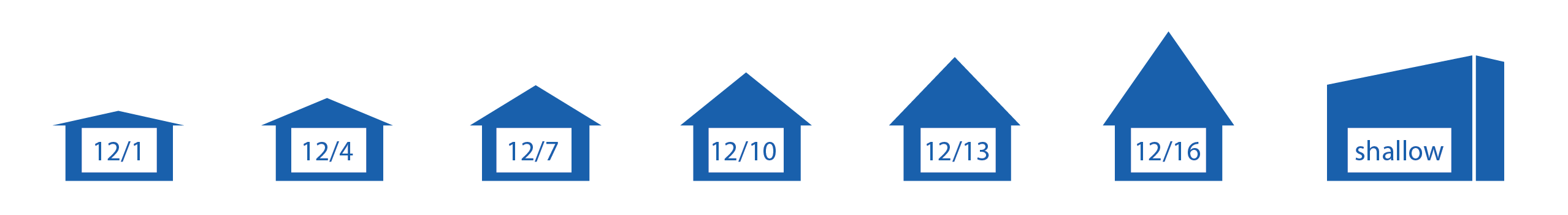 If the property is a row home, are there party walls on each side extending above the roof line?YesNoN/AWhat is the roof material?Does the roof appear to be in good condition?Describe any roof conditions that are visible: Describe any visible structures on the roof (vent pipes, chimneys, attic vents, etc.):How does the roof drain?DownspoutInternal drainDirect runoffWhat is the material of the roof structure? (ex: wood rafters, wood trusses, steel beams, steel trusses) 